		Справка «По  итогам выполнения Всероссийских проверочных работ (ВПР) обучающимися  11 класса  МБОУ «Гимназия г. Болхова»  в 2020  году» (ВЕСНА )В рамках проведения Всероссийских проверочных работ (далее – ВПР) в соответствии со статьей 97 Федерального закона от 29 декабря 2012 года № 273-ФЗ «Об образовании в Российской Федерации», Правилами осуществления мониторинга системы образования, утвержденными постановлением Правительства Российской Федерации от 5 августа 2013 года № 662, подпункта 5.21 Положения о Федеральной службе по надзору в сфере образования и науки, утвержденного постановлением Правительства Российской Федерации от 28 июля 2018 года № 885, приказом Федеральной службы по надзору в сфере образования и науки, Министерства просвещения Российской Федерации и Министерства науки и высшего образования Российской Федерации от 18 декабря 2019 года № 1684/694/1377 «Об осуществлении Федеральной службой по надзору в сфере образования и науки, Министерством просвещения Российской Федерации и Министерством науки и высшего образования Российской Федерации мониторинга системы образования в части результатов национальных и международных исследований качества образования и иных аналогичных оценочных мероприятий, а также результатов участия обучающихся в указанных исследованиях и мероприятиях», приказом Федеральной службы по надзору в сфере образования и науки от 27 декабря 2019 года № 1746 «О проведении Федеральной службой по надзору в сфере образования и науки мониторинга качества подготовки обучающихся общеобразовательных организаций в форме всероссийских проверочных работ в 2020 году», приказами Департамента образования Орловской области от 22 января 2020 года № 75 «Об обеспечении объективности проведения процедур оценки качества образования на территории Орловской области», от 20 февраля 2020 года № 245 «О проведении всероссийских проверочных работ в 2020 году на территории Орловской области», на основании приказа по  гимназии  от  03 марта  2020 года. № 31-ОД проведены ВПР в 11 классе.Цель: установить уровень базовой подготовки обучающихся за курс среднего общего образования.Итоги выполнения ВПР по физике обучающимися 11-го класса в 2019-2020 учебного года.Средний первичный балл выполнения ВПР по классу –  14 б., что составляет 54 % выполнения работы.Доля обучающихся, набравших балл выше среднего – 43  %.Доля обучающихся, набравших балл равный среднему – 0  %.Доля обучающихся, набравших максимальный балл – 0 %.      1 обучающийся  набрал  19 б. из 26 б., % выполнения работы – 73 %Подробный  анализ выполнения заданий ВПР по физике   показал,  что за курс средней школы  у обучающихся  11  класса сформированы базовые предметные компетентности. Тем не менее, педагогу необходимо совершенствовать знания/ понимания смысла  физических понятий; умение  отличать гипотезы от научных теорий, делать выводы на основе экспериментальных данных; умение  объяснять устройство и принцип действия технических объектов, приводить примеры практического использования физических знаний;  воспринимать и на основе полученных знаний самостоятельно оценивать информацию, содержащуюся в СМИ, Интернете, научно-популярных статьях; использовать приобретенные знания и умения в практической деятельности и повседневной жизни для обеспечения безопасности жизнедеятельности, рационального природопользования и охраны окружающей среды.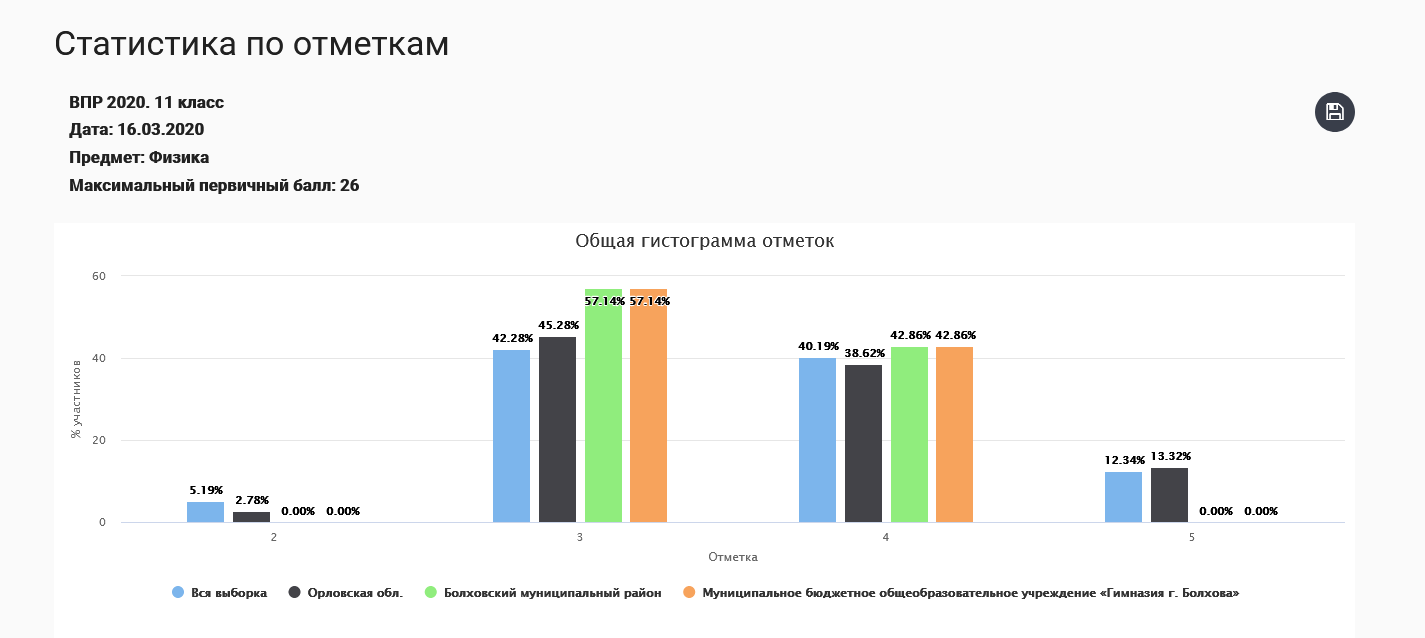 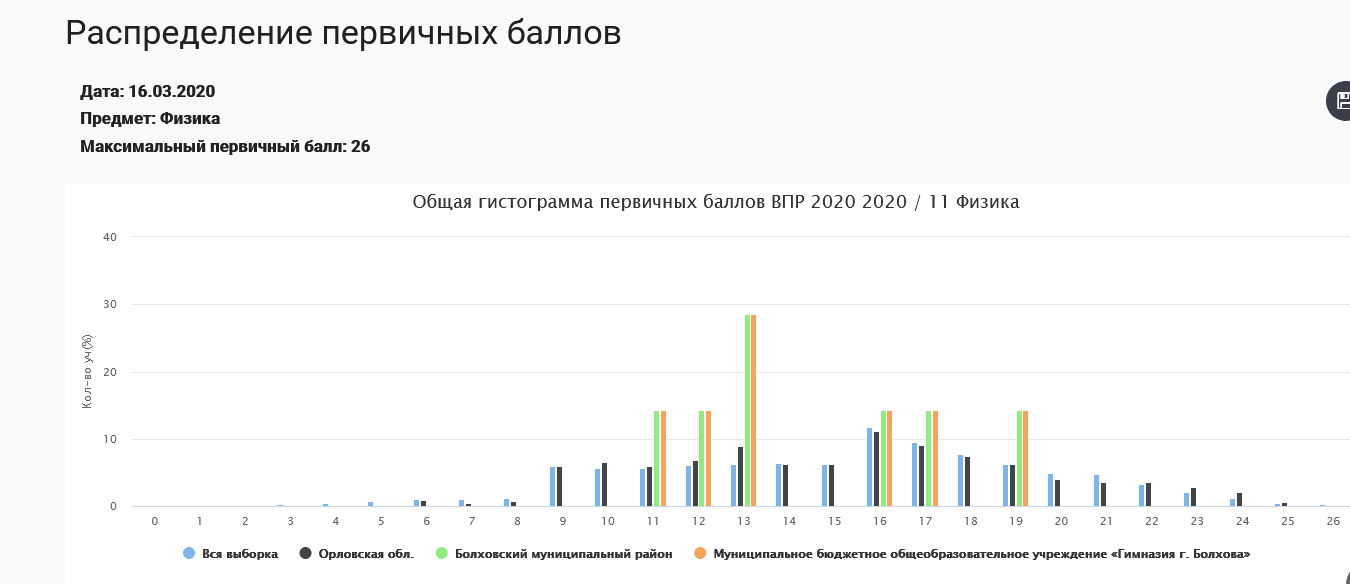 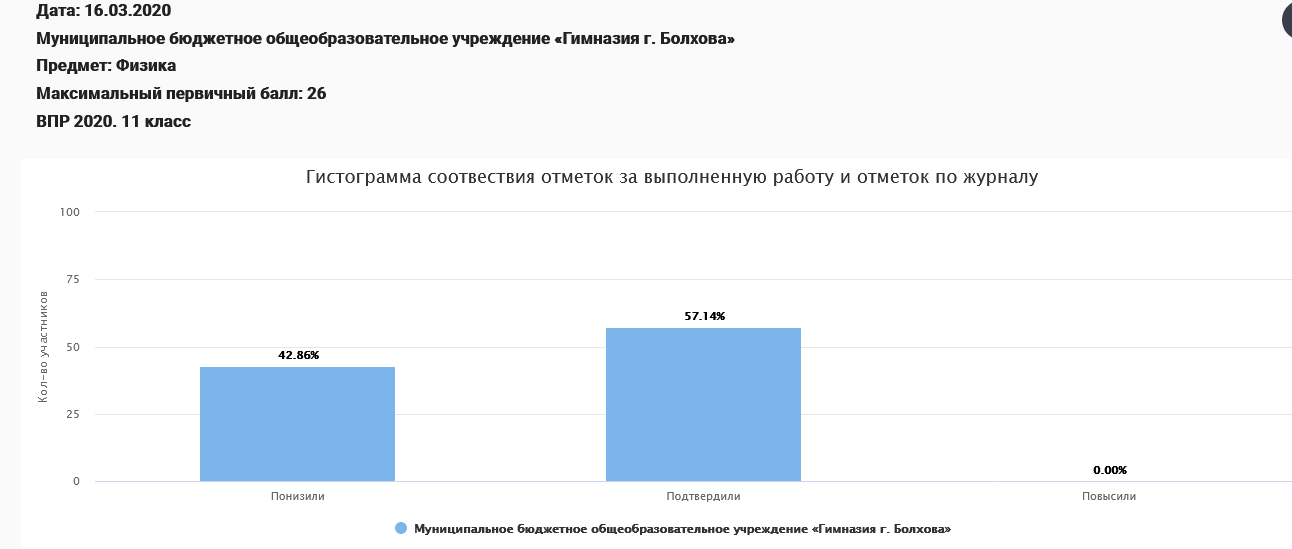 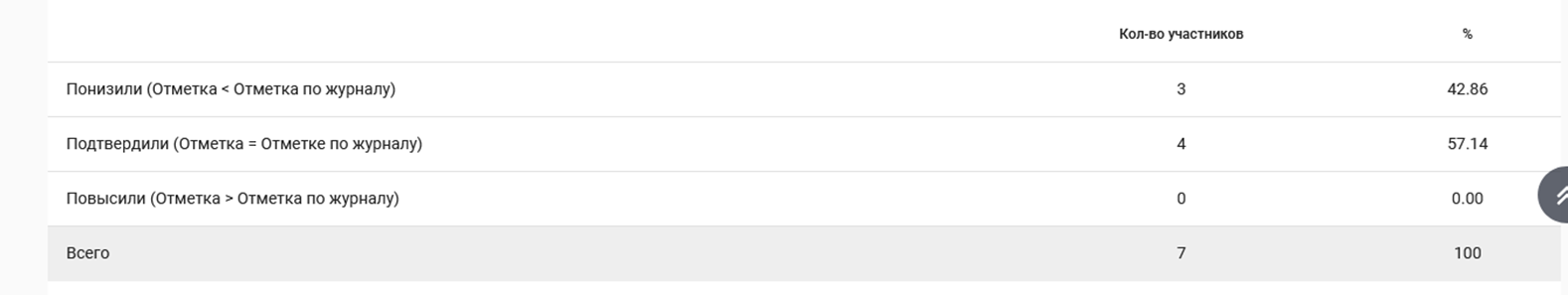 Результаты ВПР по географииСредний первичный балл выполнения ВПР по классу –  13 б., что составляет 62 % выполнения работы.Доля обучающихся, набравших балл выше среднего – 50  %.Доля обучающихся, набравших балл равный среднему – 14  %.Доля обучающихся, набравших максимальный балл – 0 %.      2 обучающихся  набрали 19 б. из 21 б., % выполнения работы – 90 %Подробный  анализ выполнения заданий ВПР по географии   показал,  что за курс средней школы  у обучающихся  11  класса сформированы базовые предметные компетентности. Тем не менее, педагогу необходимо совершенствовать умения находить и применять географическую информацию, для правильной оценки и объяснения важнейших социально-экономических событий международной жизни;  выделять существенные признаки географических объектов и явлений; использовать знания и умения в практической деятельности и в повседневной жизни для анализа и оценки разных территорий с точки зрения взаимосвязи природных, социально-экономических, техногенных объектов и процессов.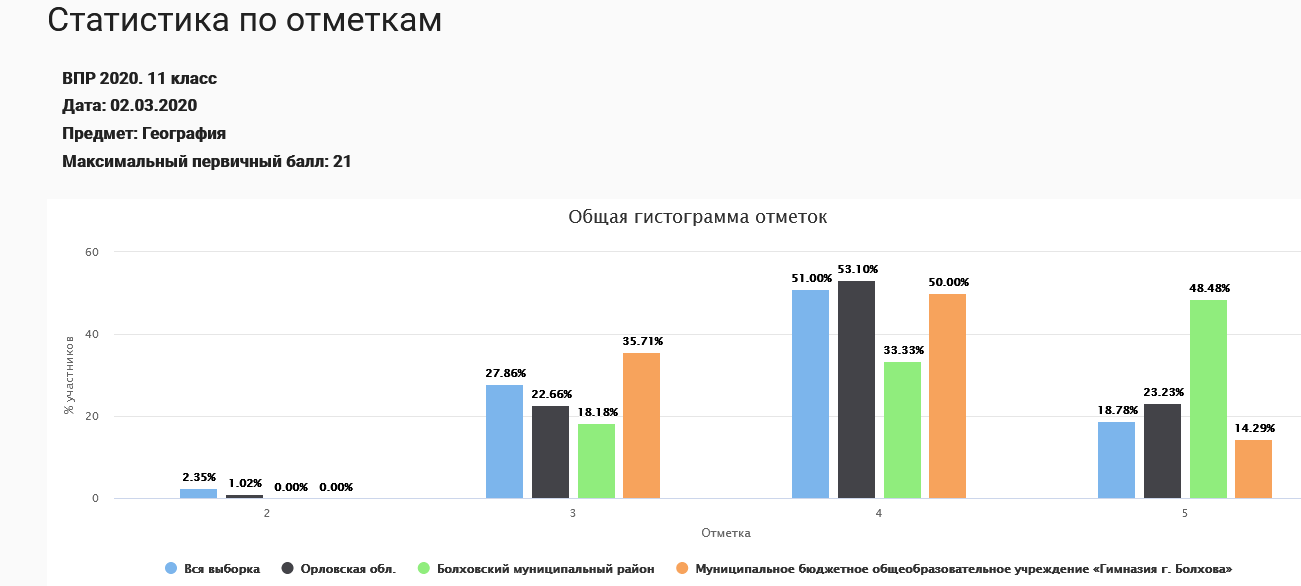 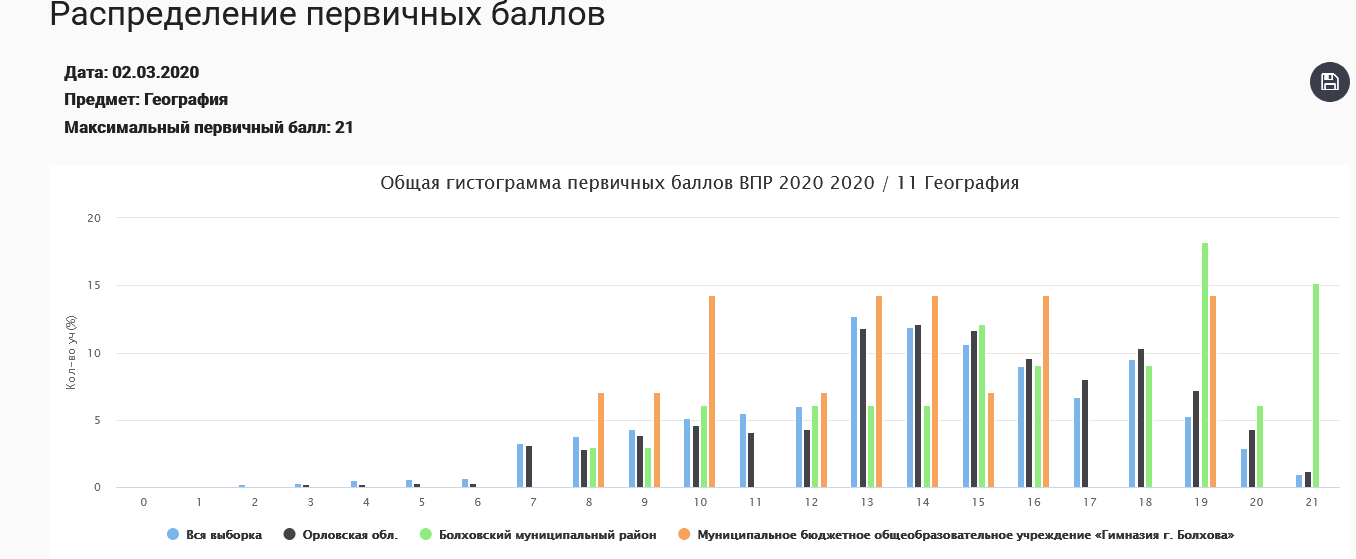 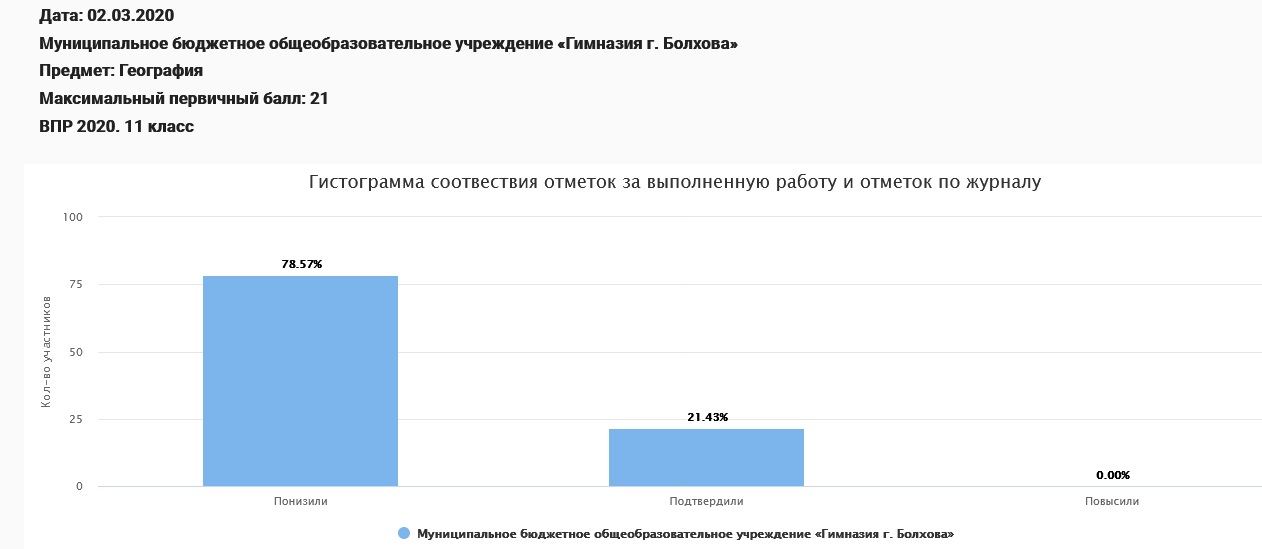 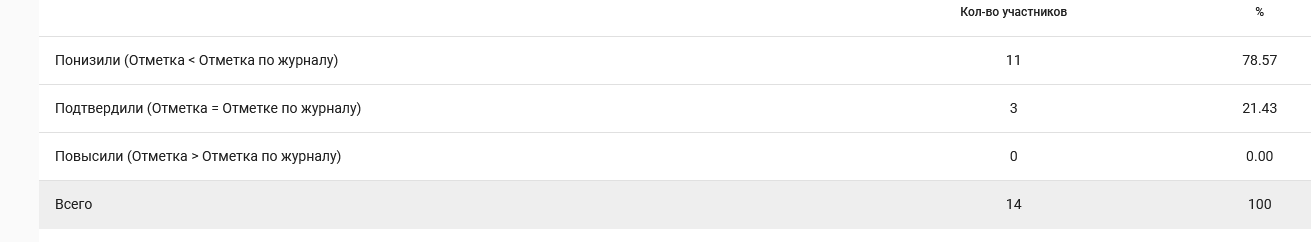 Результаты ВПР по химииСредний первичный балл выполнения ВПР по классу –  18 б., что составляет  55 % выполнения работы.Доля обучающихся, набравших балл выше среднего –  40 %.Доля обучающихся, набравших балл равный среднему – 0  %.Доля обучающихся, набравших максимальный балл – 0 %.      1 обучающийся  набрал 32 б. из 33 б., % выполнения работы – 97 %     1 обучающийся  набрал 31 б. из 33 б., % выполнения работы – 94 %Подробный  анализ выполнения заданий ВПР по химии    показал,  что за курс средней школы  у обучающихся  11  класса сформированы базовые предметные компетентности. Тем не менее, педагогу необходимо совершенствовать умения характеризовать элементы малых периодов по их положению в Периодической системе Д.И. Менделеева; общие химические свойства металлов, неметаллов, основных классов неорганических и органических соединений; объяснять зависимость свойств веществ от их состава и строения; природу химической связи (ионной, ковалентной, металлической) зависимость скорости химической реакции и положения химического равновесия от различных факторов; сущность изученных видов химических реакций; электролитической  диссоциации, ионного обмена, окислительно - восстановительных (и составлять их уравнения) связи в соединениях, заряд иона, характер среды в водных растворах неорганических соединений, окислитель и восстановитель, принадлежность веществ к различным классам органических соединений; составлять уравнения реакций изученных типов .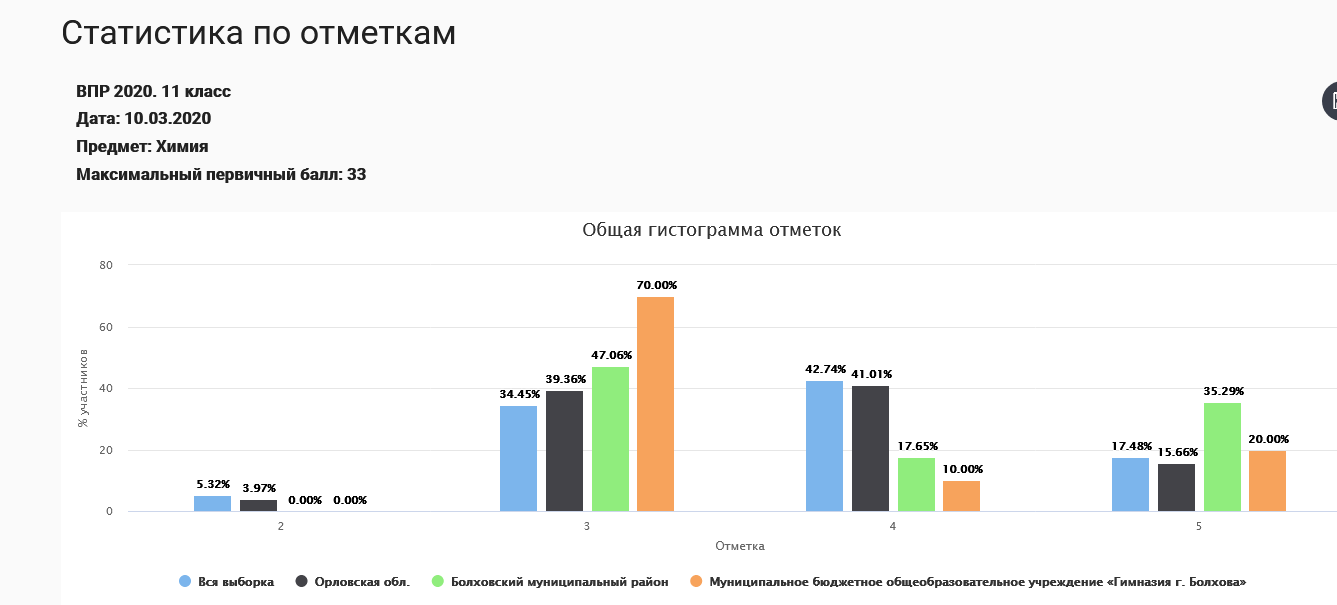 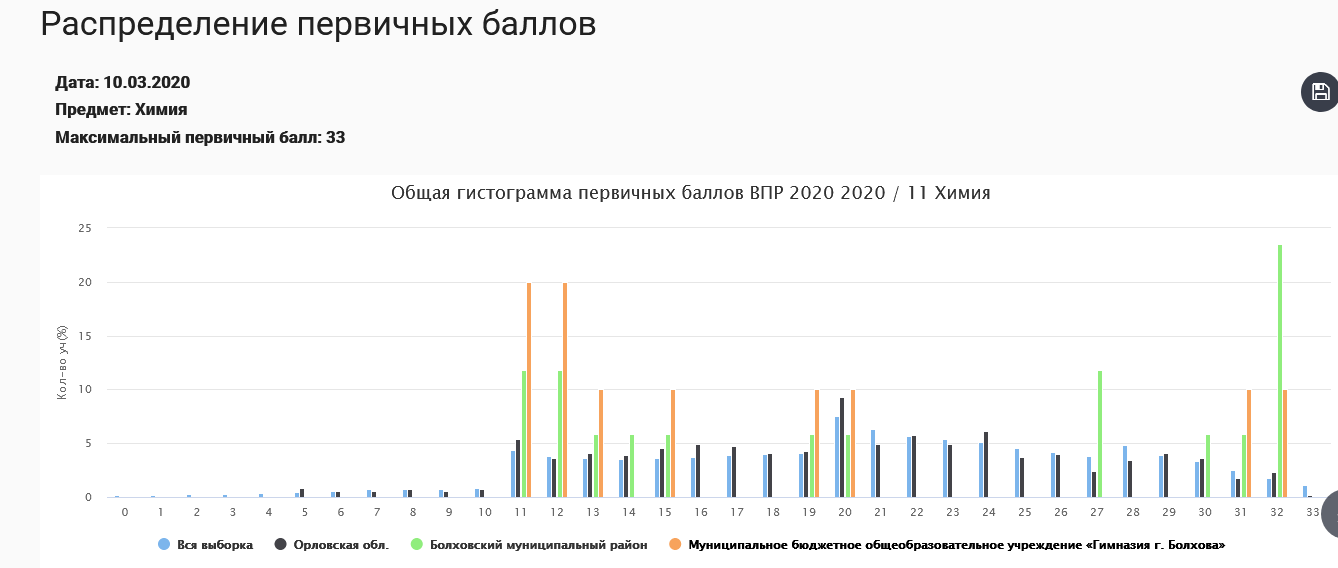 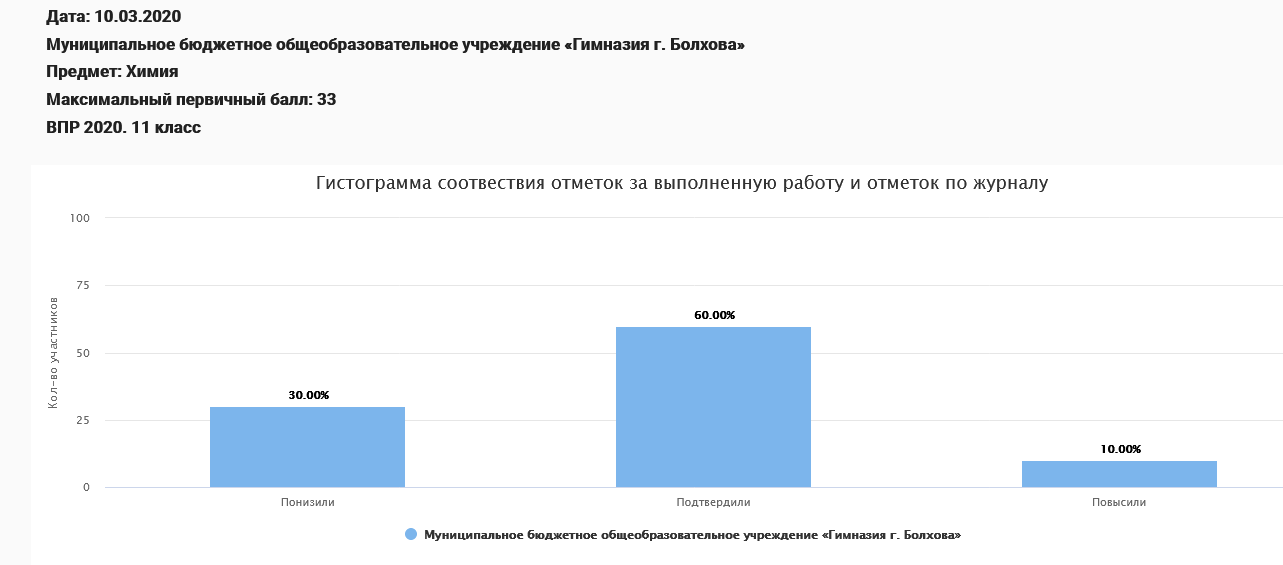 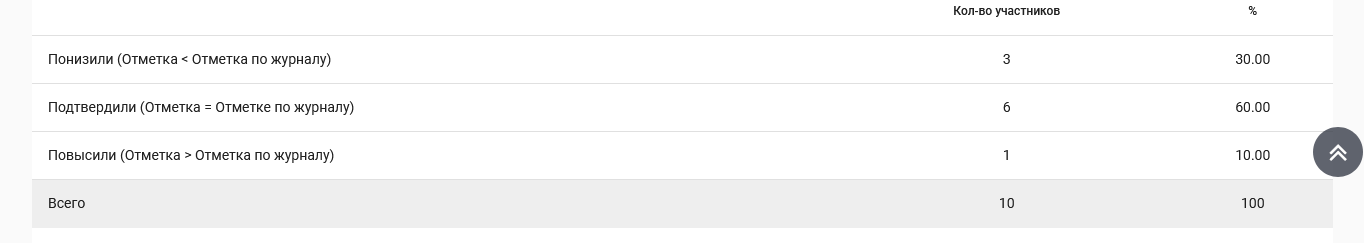 Результаты ВПР по биологииСредний первичный балл выполнения ВПР по классу –  16 б., что составляет  50 % выполнения работы.Доля обучающихся, набравших балл выше среднего –  33 %.Доля обучающихся, набравших балл равный среднему – 0  %.Доля обучающихся, набравших максимальный балл – 0 %.      1 обучающийся  набрал 24 б. из 32 б., % выполнения работы – 75 %Подробный  анализ выполнения заданий ВПР по биологии   показал,  что за курс средней школы  у обучающихся  11  класса сформированы базовые предметные компетентности. Тем не менее, педагогу необходимо совершенствовать умения выявлять приспособление организмов к среде обитания, источники мутагенов в окружающей среде (косвенно), антропогенные изменения в экосистемах своей местности. Знать и понимать сущность биологических процессов: размножение, оплодотворение, действие искусственного и естественного отбора, формирование  приспособленности, образование видов, круговорот веществ и превращения энергии в экосистемах; объяснять: роль биологии в формировании научного мировоззрения, вклад  биологических теорий  в формирование современной  естественнонаучной картины мира; единство живой и неживой природы, родство живых организмов; отрицательное влияние алкоголя, никотина, наркотических веществ на развитие зародыша человека, влияние мутагенов на организм человека, экологических факторов на организмы; взаимосвязи организмов и окружающей среды; причины эволюции, изменяемости видов, нарушения развития организмов. Использовать приобретённые  знания и умения в практической деятельности и повседневной жизни для соблюдения мер профилактики отравлений, вирусных и других заболеваний, стрессов, вредных привычек (курение, алкоголизм, наркомания), а также правил поведения в природной среде, для оказания первой помощи при простудных и других заболеваниях, отравлении пищевыми продуктами.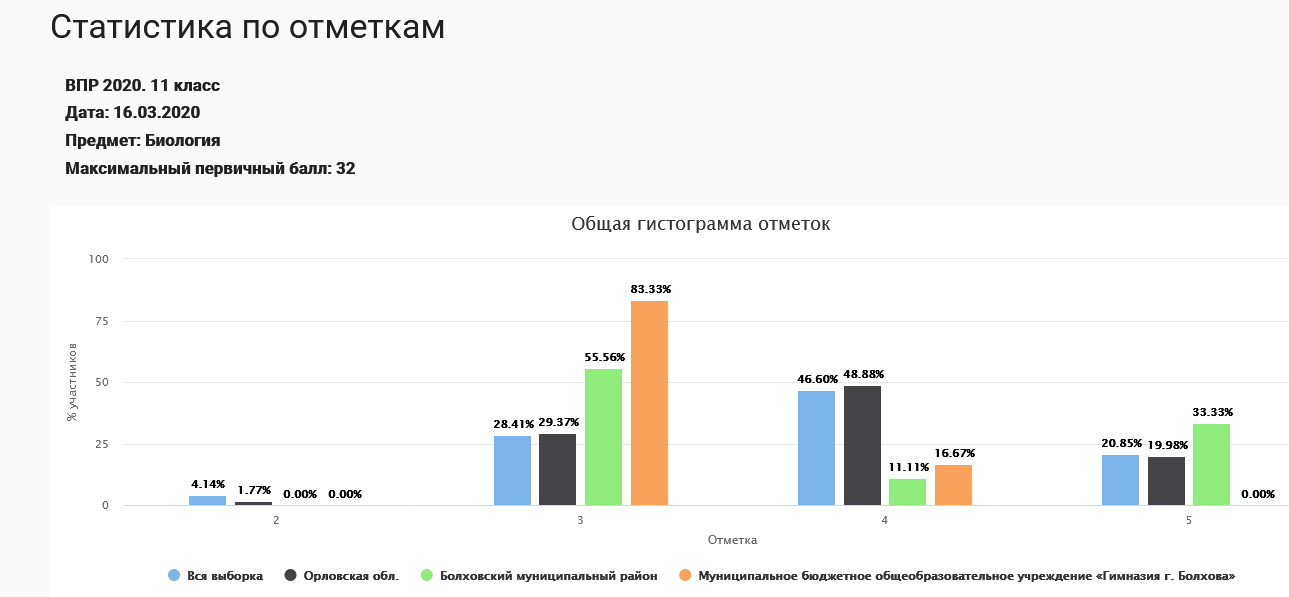 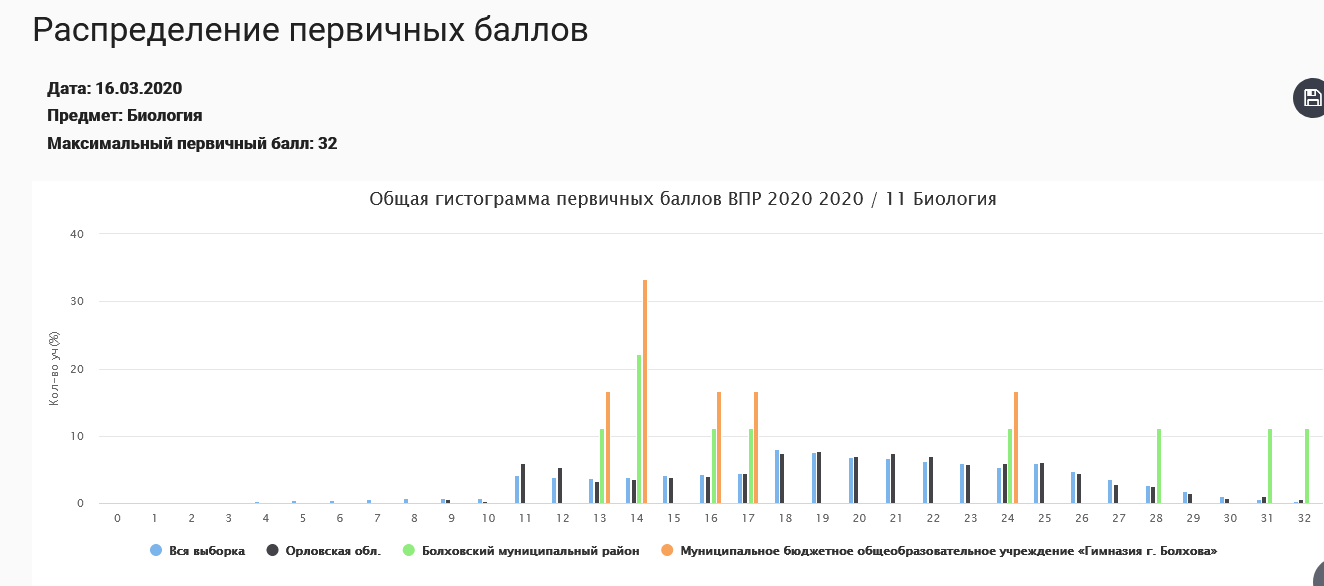 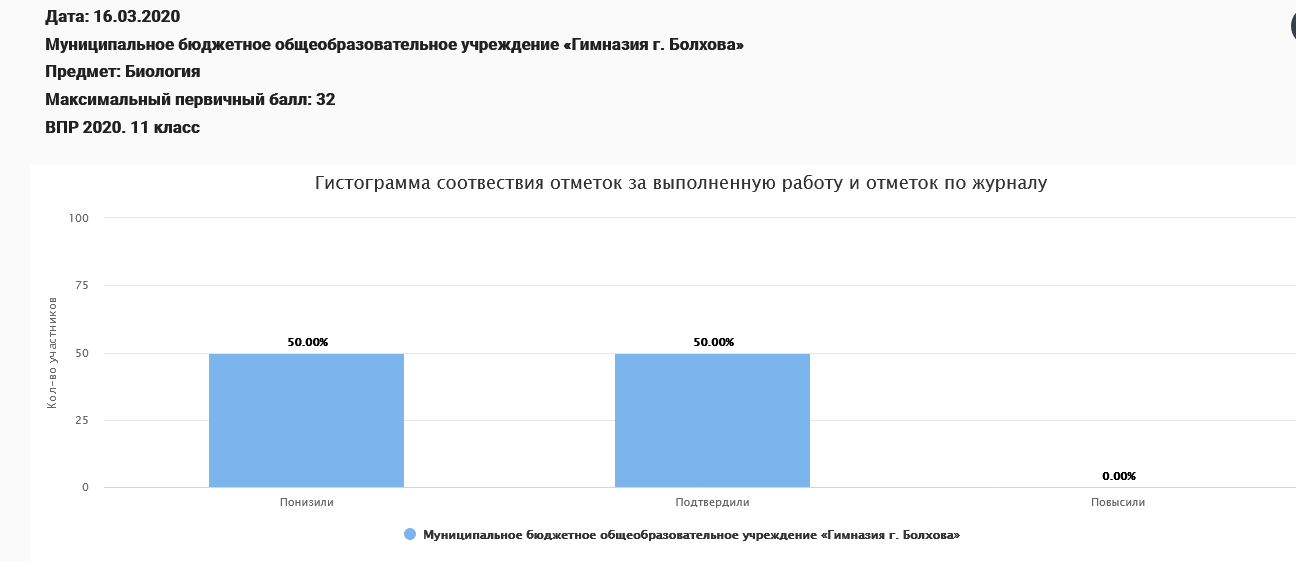 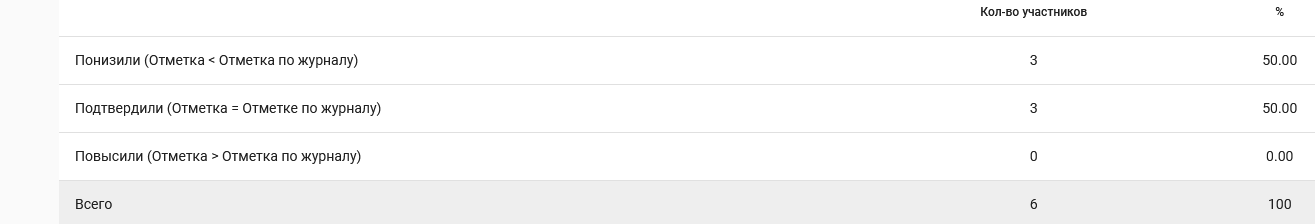 Результаты ВПР по истории Средний первичный балл выполнения ВПР по классу –  13 б., что составляет  62 % выполнения работы.Доля обучающихся, набравших балл выше среднего –  55 %.Доля обучающихся, набравших балл равный среднему – 0  %.Доля обучающихся, набравших максимальный балл – 0 %.      1 обучающийся  набрал 19 б. из 21 б., % выполнения работы – 90 %Подробный  анализ выполнения заданий ВПР по истории   показал,  что за курс средней школы  у обучающихся  11  класса сформированы базовые предметные компетентности. Тем не менее, педагогу необходимо совершенствовать знание основных терминов;  основных фактов, процессов и явлений, характеризующих целостность отечественной и всемирной истории; периодизацию всемирной и отечественной истории; современные версии и трактовки важнейших проблем отечественной и всемирной истории; историческую обусловленность современных общественных процессов; особенности исторического пути России, ее роль в мировом сообществе; знание исторических деятелей; умение систематизировать разнообразную историческую информацию на основе своих представлений об общих закономерностях исторического процесса; знание/понимание основных фактов, процессов и явлений, характеризующих целостность отечественной и всемирной истории; периодизацию всемирной и отечественной истории; современные версии и трактовки важнейших проблем отечественной и всемирной истории; историческую обусловленность современных общественных процессов; особенности исторического пути России, ее роль в мировом сообществе.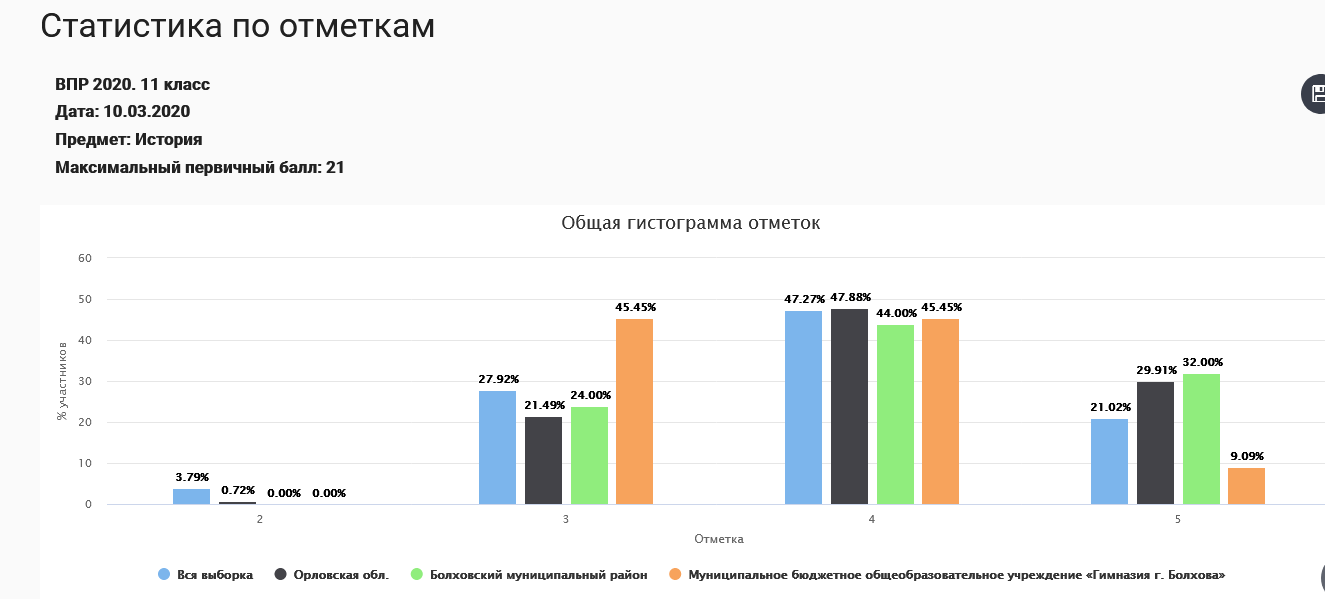 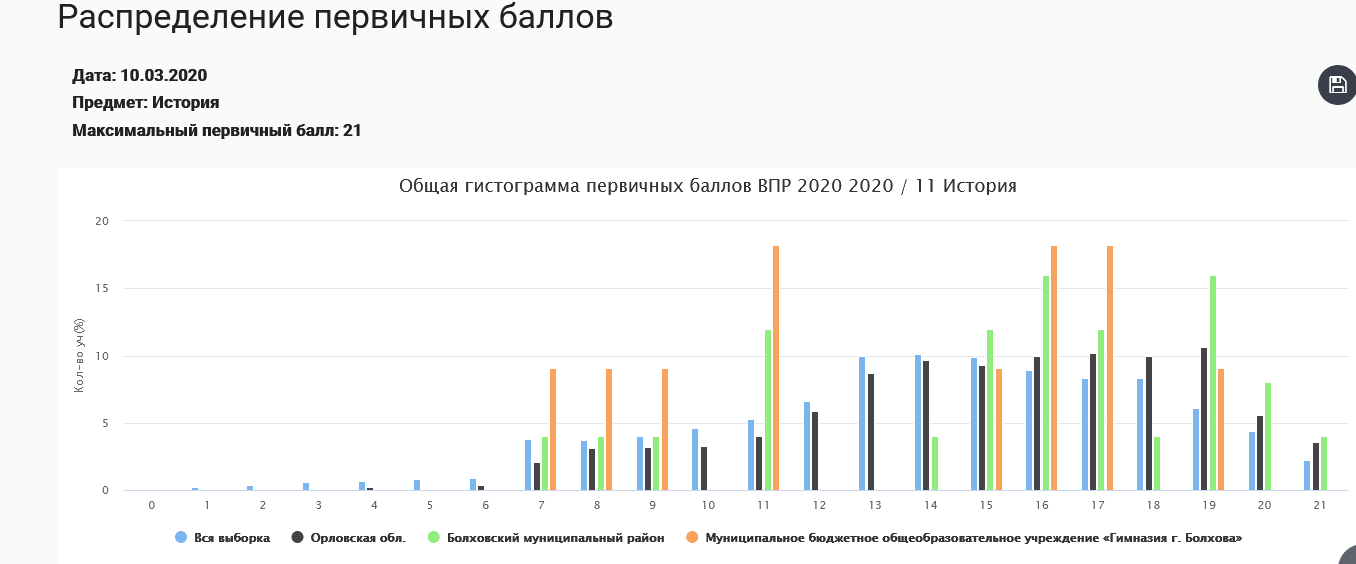 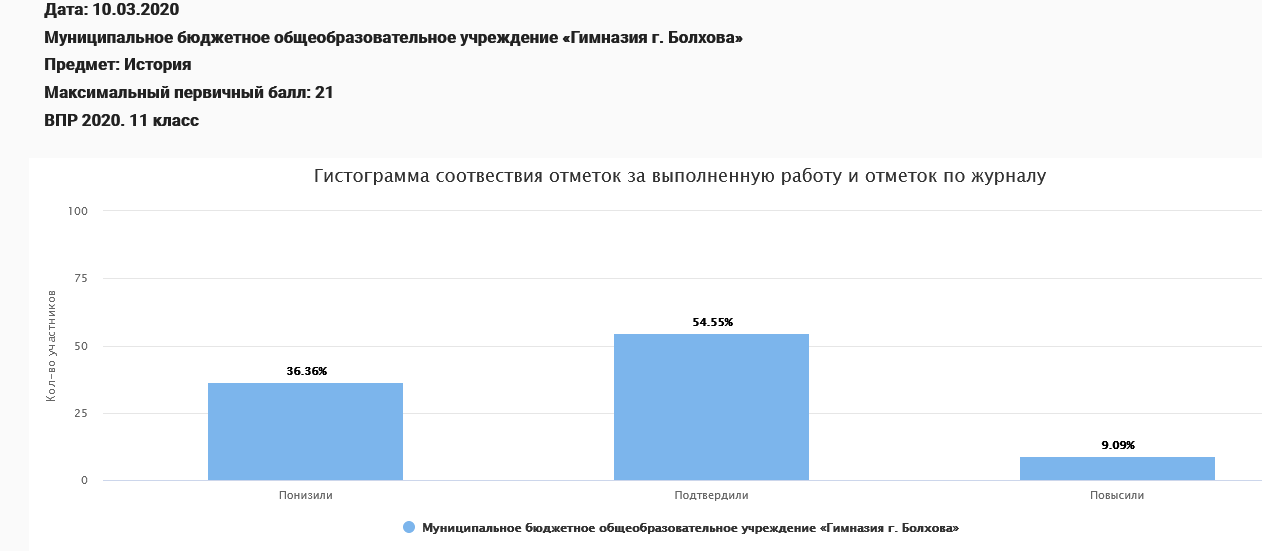 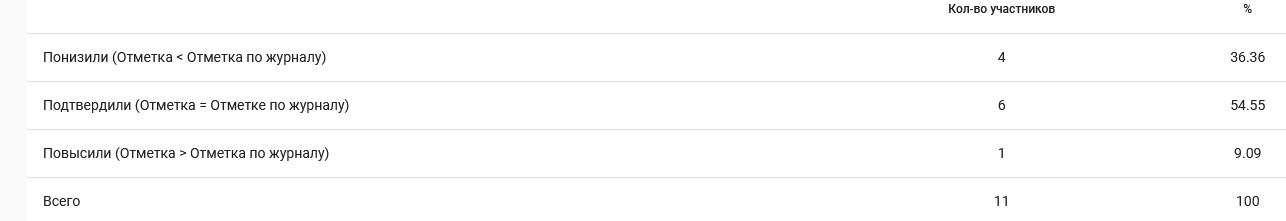 Сводная  таблица результатов выполнения ВПР по предметам обучающимися 11 классовИз  сводной таблицы видно, что в целом выпускники справились с ВПР.Выводы: результаты ВПР считать удовлетворительными.На основе результатов ВПР определить основные направления дальнейшей подготовки обучающихся гимназии к  внешней оценке качества образования.Рекомендации:Активно использовать задания на преобразование одного вида информации в другой; продолжить обучать учащихся алгоритму поиска информации; необходимо анализировать  графические рисунки, схемы; использовать  задания проблемного и практического характера.Заместитель директора: Куржупова Т.А. (рассмотрено на совещании при директоре)Дата Предмет 04 марта  География 10 марта Химия12 марта История16 марта  Физика19 мартаБиология Предмет Всего учеников по спискуВыполняли работуУровни выполнения заданий, Уровни выполнения заданий, Уровни выполнения заданий, Уровни выполнения заданий, Успева-емость%Качество знаний%Степень обученностиСредний баллПредмет Всего учеников по спискуВыполняли работу«5»«4»«3»«2»Успева-емость%Качество знаний%Степень обученностиСредний баллФизика 167034010043483,4География 1614275010063593,7Химия 1610217010030523,5Биология166015010017413,1История 161115501005554,53,6